Осень. Школа. Жара.     В 5 «Д»  состоялась игра  «Умники и умницы» по теме «Загадки в пятницу»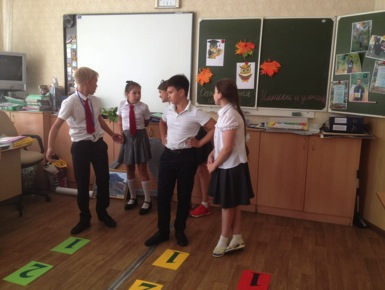 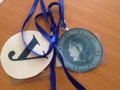 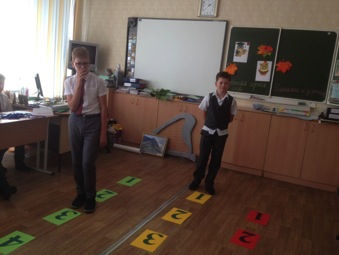 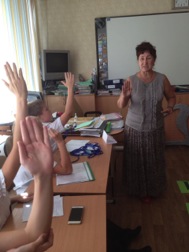 - Трудный выбор пути-дорожки                                        - Вот так загадка!- думает Станислав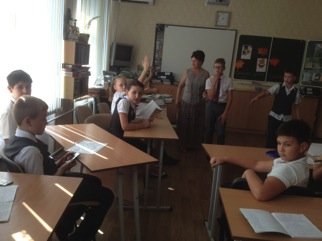 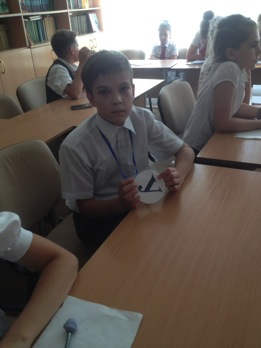 - Мы знаем ответ, мы видим ориентир	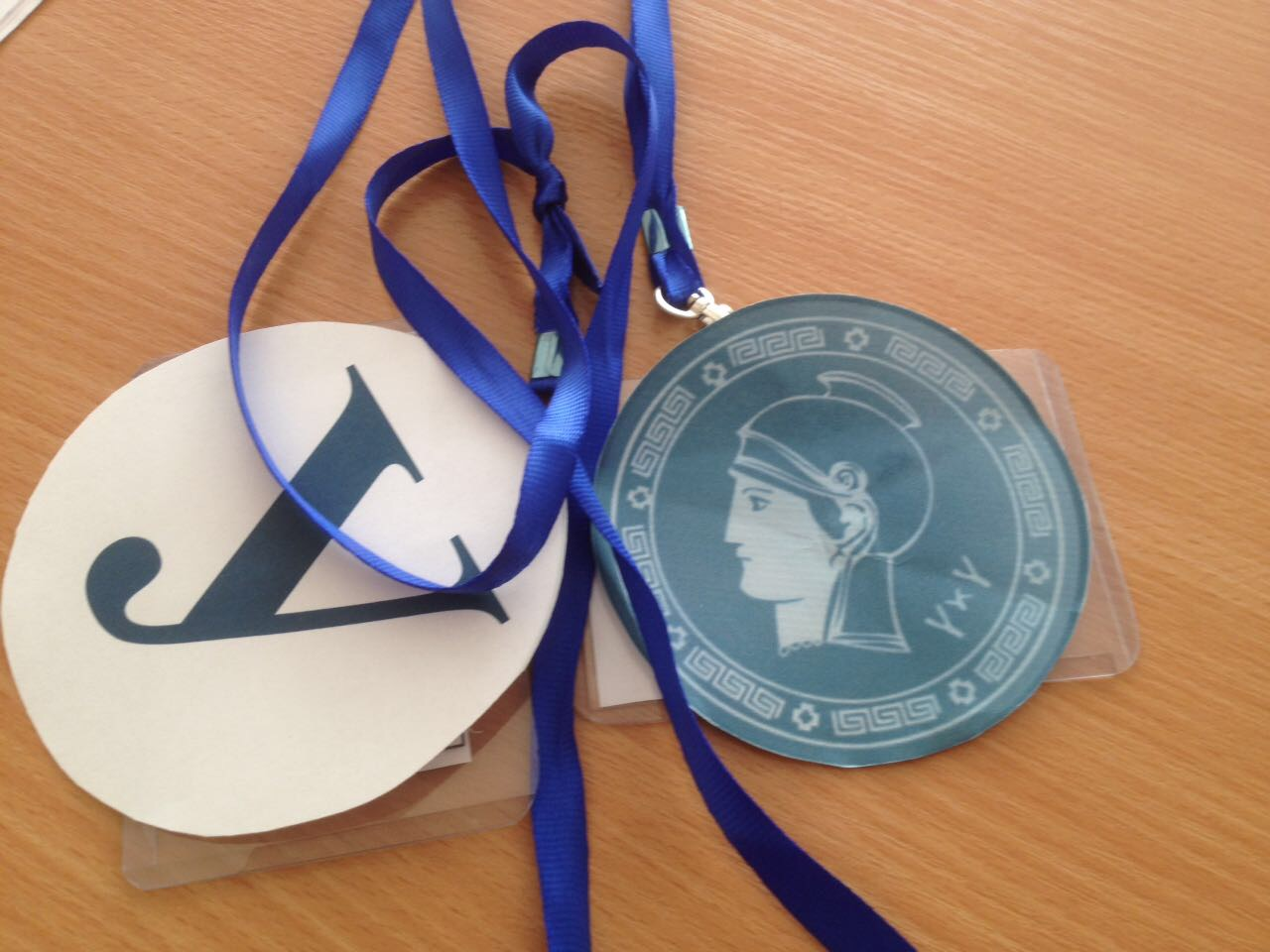 Ордена, медали нам не даром дали                               - Ум не иголка, его не спрячешь…